Урок 35Тема уроку: Водоемульсійні фарби: переваги та недолікиМета: ознайомити учнів з основними перевагами і недоліками  водоемульсійних фарб;-знати: -як вибрати фарбу;-переваги водоемульсійних фарб;-недоліки водоемульсійних фарб;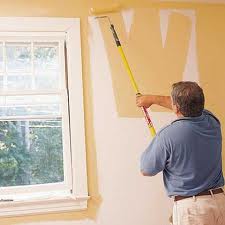 Для якісного фарбування внутрішніх поверхонь приміщень або фасадів будівель необхідний особливий підхід, правильно підібраний матеріал та певні знання. Досить часто власники квартир або заміських будинків вважають за краще здійснювати ремонтні роботи власноруч, з метою заощадження коштів, а також для придбання певного досвіду. В цілому фарбування освоїти не складно, найскладнішим завданням є лише вибір фарби, що підходить для кожного випадку індивідуально.                                                   Як вибрати фарбу?З безлічі різновидів фарб досить часто люди вибирають водні емульсії, з огляду на їх екологічність, високій якості, простоте нанесення та порівняно доступну вартость. Дані якості притаманні водоемульсійним фарбам торгової марки Sniezka.                                         Переваги водоемульсійних фарбОсновною перевагою водоемульсіонок перед іншими фарбами є абсолютна нешкідливість для здоров'я. Працюючи з ними, не потрібно покидати приміщення, оскільки відсутній специфічний запах.Час висихання пофарбованого покриття набагато менше, ніж у інших фарб.Водна емульсія дуже просто наноситься, а робочий інструмент легко відмивається звичайною водою після виконання робіт.Завдяки змішуванню пігментів, фарбі можливо надати будь-який бажаний відтінок.Більшість вожоемульсійних фарб паропроникні, водостійкі, а також мають відмінну адгезію. Існують фарби з матовим та глянсовим ступенем блиску, миючі та з антисептичними добавками.Водоемульсіонка має малу витрату та невисоку вартість.Недоліки водоемульсійних фарбЯк у будь-якого матеріалу, у фарб все ж є незначні недоліки, до яких можна віднести наступні:Основним з таких мінусових якостей є неможливість виконання робіт при температурі не нижче + 5 ° С. У разі ігнорування даного правила, фарба погано розподіляється по поверхні, а час висихання збільшується.Безліч матових водоемульсійних фарб мають недостатню стійкість до стирання, тому багаторазові вологі прибирання призводять до втрати зовнішнього вигляду покриття, за винятком миючих фарб.Оскільки в їх складі міститься велика кількість води, не рекомендується фарбувати метал та глянсову поверхню.Питання для самоконтролю:Як правильно вибрати водоемульсійну фарбу?Визначте основні переваги водоемульсійних фарбЯкі вам відомі недоліки водоемульсійних фарб?Законспектувати матеріал уроку. Виконані роботи надіслати на е-пошту-lukianenko74@ukr.net